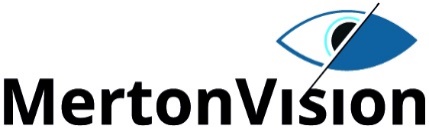 The Guardian Centre67 Clarendon Road		Colliers WoodSW19 2DX		Tel: 02085405446Email: info@mertonvision.org.ukReferral to MertonVision  * Denotes obligatory response*Referral: Self or Professional circle as appropriate*GDPR: Consent to pass information to other health individuals Y/N *Date of referral: _______________              *NHS Number: ____________________*Title:                                                     *Forename(s):*Family Name:*Date of Birth (dd/mm/yyyy):___________/___________/______________________*Postcode:*Address:*Telephone and/or Mobile number:__________________________________________________________________________________*Email:__________________________________________________________________________________*Next of Kin:*Eye Condition(s):*Registration status:Severely Sight Impaired/Blind:     YES/NO    Sight Impaired/Partially Sighted:  YES/NO     *Other disabilities (inc hearing loss):*Is an interpreter required? YES/NOPreferred Language/Format:__________________________________________________________________________________Lives alone: YES/NOAny support in place (via Local Authority, Independent Sector, Family/Friends):________________________________________________________________*Reasons for referral:*Details of Referrer________________________________________________________________Risk assessment: We are committed to keeping staff and service users safe. Are there any potential risks attached to the client that you should make us aware of?Any risk reducing actions that you would advise us to take?Support required from MertonVisionEthnicity __________________________________________________________GP details